7.04.2020.Тема. Марина Цвєтаєва «Книги в червоній палітурці».Чарівний світ літератури і мистецтва у вірші.Завдання.Ознайомитись з біографією Марини Цвєтаєвої.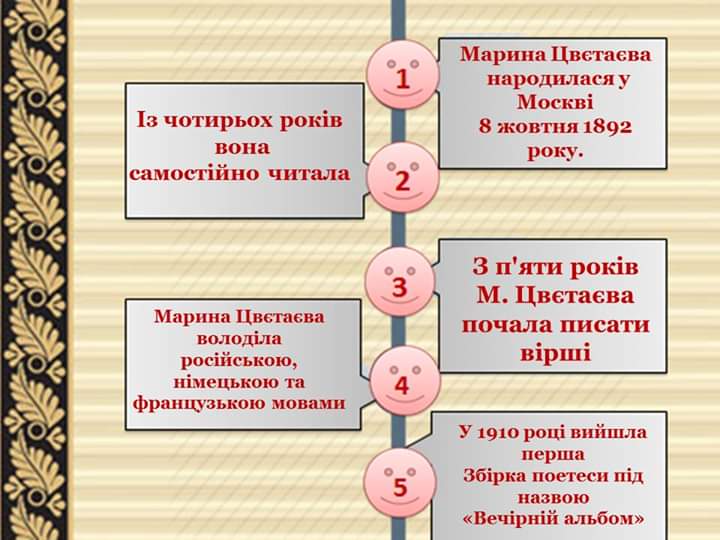 Прочитайте вірш .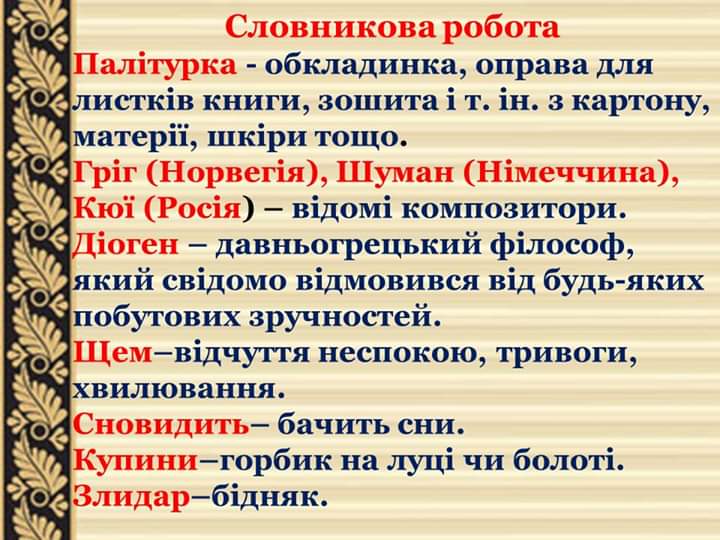 3.Виконайте творче завдання: знайдіть у хмаринці слова із вірша .Запишіть в зошит.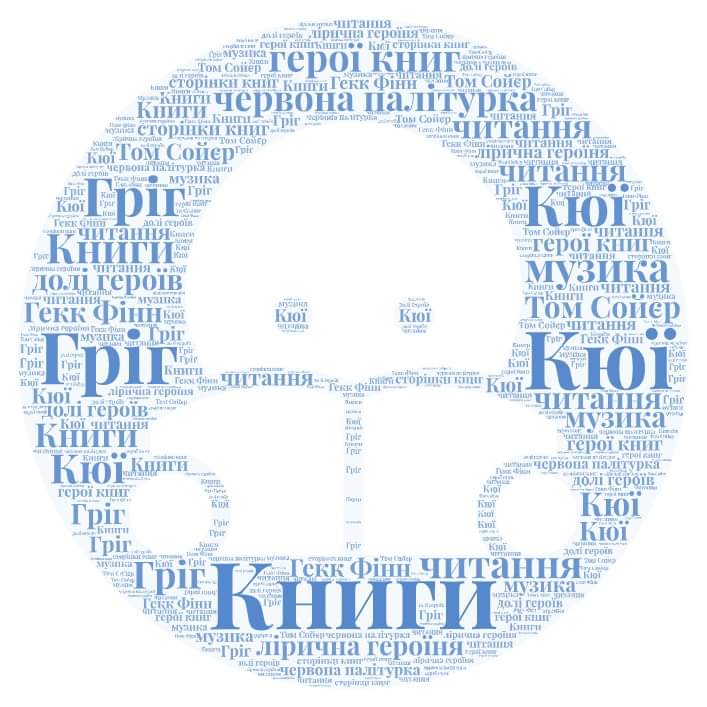 